BACOLOD WATER DISTRICT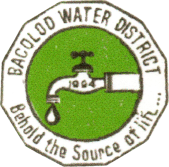 Bacolod, Lanao del NorteCCC NO. 543BWD PROGRAMS AND PROJECTSAs of December 31, 2012No.ProjectProgramActivity NameLocationTarget BeneficiariesLocationTarget BeneficiariesTotalCostDateStartedStatus of Project ImplementationStatus of Project ImplementationStatus of Project ImplementationStatus of Project ImplementationStatus of Project ImplementationStatus of Project ImplementationNo.ProjectProgramActivity NameLocationTarget BeneficiariesLocationTarget BeneficiariesTotalCostDateStartedTargetCompletionDateActualCompletion DateActualCompletion Date% of CompletionTotalCost IncurredRemarks1Pipe Lines Extension (Interconnection of newly 200 cu.m. capacity concrete elevated reservoir to existing distribution line) Purok 5 and Purok 6, Brgy. Esperanza, Bacolod, LDN Purok 5 and Purok 6, Brgy. Esperanza, Bacolod, LDNP 332,860.00May 2012July2012July 2012July 2012100%P 332,860.00Fully Implemented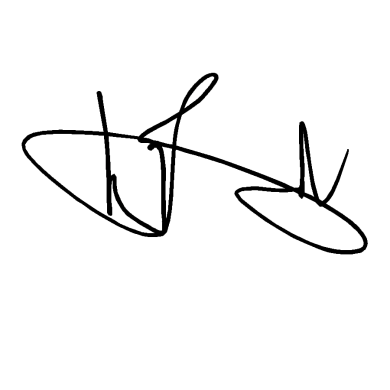                                                  Total Project Cost              P 332,860.00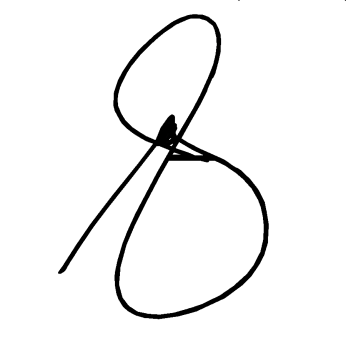 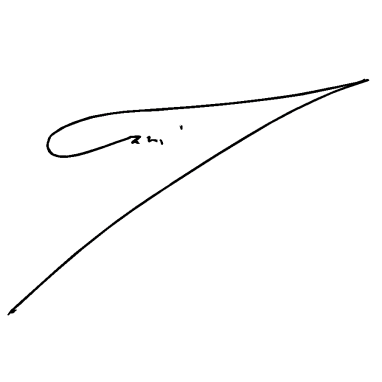                                                  Total Project Cost              P 332,860.00                                                 Total Project Cost              P 332,860.00                                                 Total Project Cost              P 332,860.00                                                 Total Project Cost              P 332,860.00                                                 Total Project Cost              P 332,860.00                                                 Total Project Cost              P 332,860.00                                                 Total Project Cost              P 332,860.00                                                 Total Project Cost              P 332,860.00                                                 Total Project Cost              P 332,860.00                                                 Total Project Cost              P 332,860.00                                                 Total Project Cost              P 332,860.00Prepared by:                                ZAIDIE C. LIGUTOM                                         UCSA-CPrepared by:                                ZAIDIE C. LIGUTOM                                         UCSA-CPrepared by:                                ZAIDIE C. LIGUTOM                                         UCSA-CVerified by:                         ALMA S. MAGLANA                   Corporate Accounts AnalystVerified by:                         ALMA S. MAGLANA                   Corporate Accounts AnalystVerified by:                         ALMA S. MAGLANA                   Corporate Accounts AnalystVerified by:                         ALMA S. MAGLANA                   Corporate Accounts AnalystVerified by:                         ALMA S. MAGLANA                   Corporate Accounts Analyst           Approved by:                                         ENGR. NOEL L. RESABAL                                                 General Manager           Approved by:                                         ENGR. NOEL L. RESABAL                                                 General Manager           Approved by:                                         ENGR. NOEL L. RESABAL                                                 General Manager           Approved by:                                         ENGR. NOEL L. RESABAL                                                 General Manager